Bronze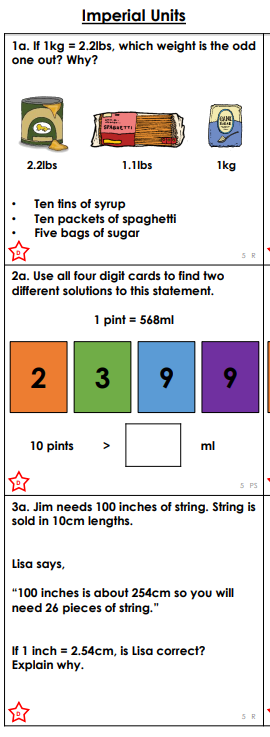 Silver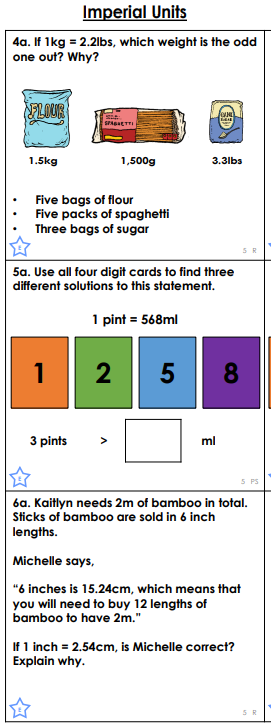 GoldAnswers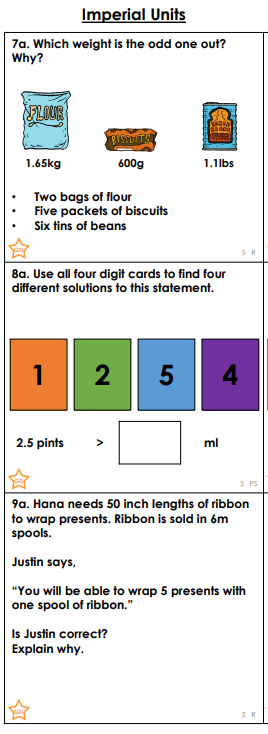 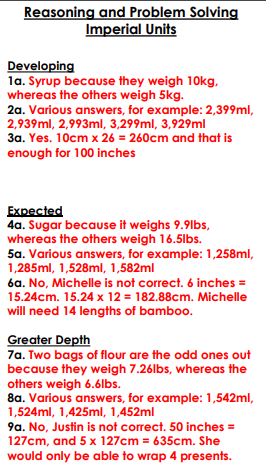 